Kit and Resource IdeasS.T.E.M focusResourceImagePossible links to buySTEMSTEM Challenge Cards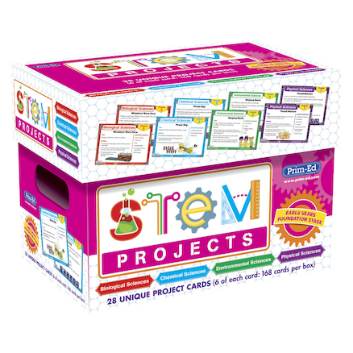 https://www.tts-group.co.uk/stem-projects---pack/1018678.htmlhttps://www.hope-education.co.uk/search?phrase=STEM+projectshttps://www.prim-ed.co.uk/series/stem-project-boxes/STEMScience: A STEM Approach Books 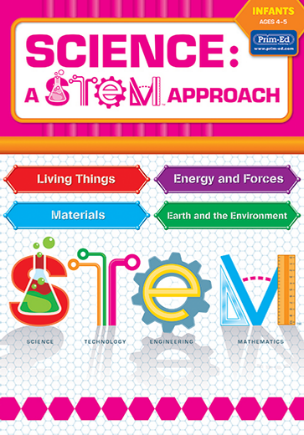 P1 – https://www.prim-ed.co.uk/shop/science-a-stem-approach-primary-1-scotland-northern-ireland-/P2 – https://www.prim-ed.co.uk/shop/science-a-stem-approach-primary-2-scotland-northern-ireland-/P3 – https://www.prim-ed.co.uk/shop/science-a-stem-approach-primary-3-scotland-northern-ireland-/P4 – https://www.prim-ed.co.uk/shop/science-a-stem-approach-primary-4-scotland-northern-ireland-/P5 – https://www.prim-ed.co.uk/shop/science-a-stem-approach-primary-5-scotland-northern-ireland-/P6 – https://www.prim-ed.co.uk/shop/science-a-stem-approach-primary-6-scotland-northern-ireland-/P7 – https://www.prim-ed.co.uk/shop/science-a-stem-approach-primary-7-scotland-ireland/ScienceMeasuring cylinders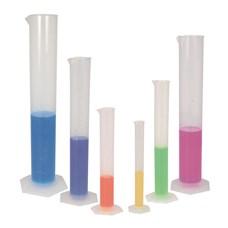 https://www.tts-group.co.uk/search/?q=measuring+cylindes&searchType=simple-searchhttps://www.hope-education.co.uk/search?phrase=measuring+cylindershttps://www.amazon.co.uk/s?k=measuring+cylinders&crid=Z52M1OISB508&sprefix=measuring+cylinders%2Caps%2C86&ref=nb_sb_noss_1SciencePipettes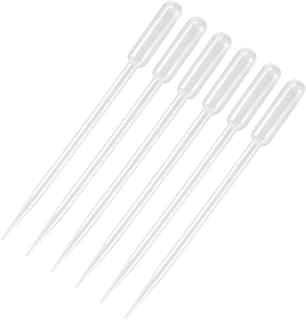 https://www.tts-group.co.uk/search/?q=pipettes&searchType=simple-searchhttps://www.hope-education.co.uk/search?phrase=pippetteshttps://www.amazon.co.uk/s?k=pippettes&crid=21JFBEVMZ3FFS&sprefix=pipettes%2Caps%2C73&ref=nb_sb_nossScienceBeakers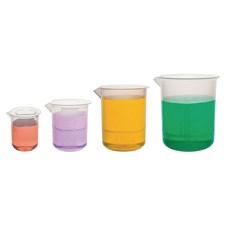 https://www.tts-group.co.uk/search/?q=beakers&searchType=simple-searchhttps://www.hope-education.co.uk/search?phrase=beakershttps://www.amazon.co.uk/s?k=beaker&crid=NJDIRHRNSLZI&sprefix=beaker%2Caps%2C77&ref=nb_sb_nossScienceGoggles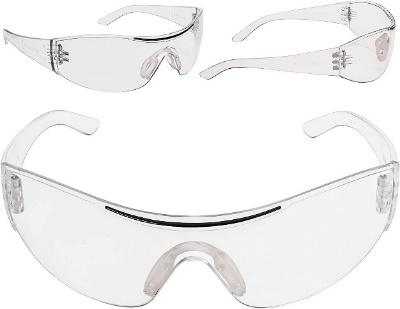 https://www.tts-group.co.uk/search/?q=safety+googgles&searchType=simple-searchhttps://www.hope-education.co.uk/search?phrase=goggleshttps://www.amazon.co.uk/s?k=kids+safety+goggles&crid=1EUAQ3ULJJ2DK&sprefix=kids+safety+goggles%2Caps%2C73&ref=nb_sb_nossScienceMagnifying Glass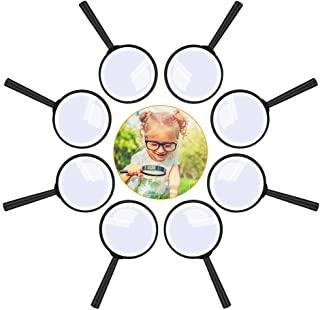 https://www.tts-group.co.uk/search/?q=magnifying+glasses&searchType=simple-searchhttps://www.hope-education.co.uk/search?phrase=magnifying+glasseshttps://www.amazon.co.uk/s?k=magnifying+glasses&crid=370ZR2WDV3B4X&sprefix=magnifying+glasses%2Caps%2C82&ref=nb_sb_nossScienceMeasuring Jug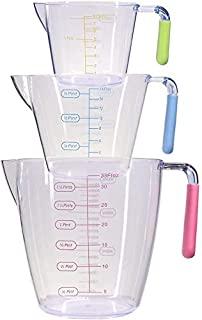 https://www.tts-group.co.uk/search/?q=measuring+jug&searchType=simple-searchhttps://www.hope-education.co.uk/search?phrase=measuring+jughttps://www.amazon.co.uk/s?k=measuring+jug&crid=1NE2ZISQNS9P6&sprefix=measuring+jug%2Caps%2C87&ref=nb_sb_nossScienceThermometers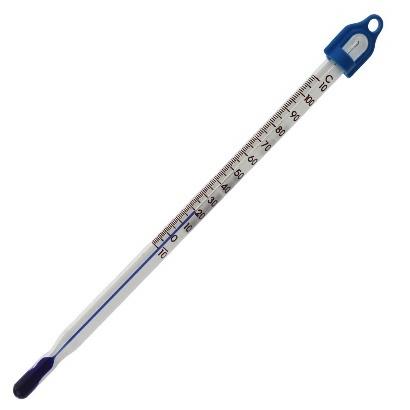 https://www.tts-group.co.uk/search/?q=thermometer&searchType=simple-searchhttps://www.hope-education.co.uk/search?phrase=thermometerScienceDigital Thermometers 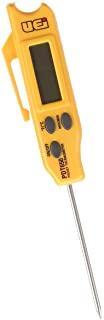 https://www.hope-education.co.uk/search?phrase=digital+thermometerScienceDigital Microscopes 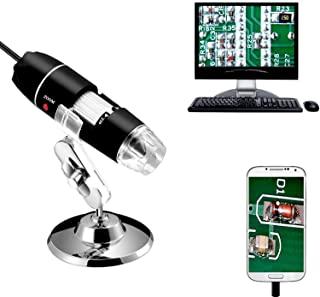 https://www.tts-group.co.uk/search/?q=digital+microscope&searchType=simple-searchhttps://www.hope-education.co.uk/search?phrase=digital+microscopehttps://www.amazon.co.uk/s?k=digital+microscope&crid=3HRY95F637BXE&sprefix=digital+microscope%2Caps%2C92&ref=nb_sb_nossScienceTuff Tray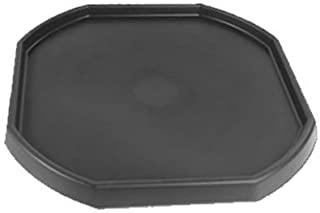 https://www.tts-group.co.uk/early-years/small-world/tuff-trays-stands-accessories/https://www.hope-education.co.uk/search?phrase=tuff+trayhttps://www.amazon.co.uk/s?k=tuff+tray&crid=1UMHUZ90TYPIE&sprefix=tuff+tray%2Caps%2C74&ref=nb_sb_nossScienceMud Kitchen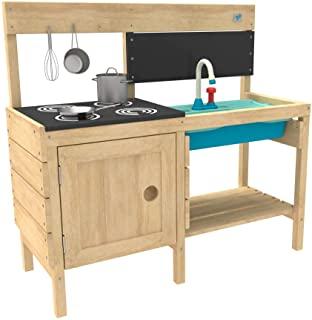 https://www.tts-group.co.uk/early-years/messy-play/mud-kitchens/https://www.hope-education.co.uk/search?phrase=mud+kitchenhttps://www.amazon.co.uk/s?k=mud+kitchen&crid=S1OWUCJ9V269&sprefix=mud+kitchen%2Caps%2C78&ref=nb_sb_nossScienceElectricity kits for building circuits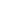 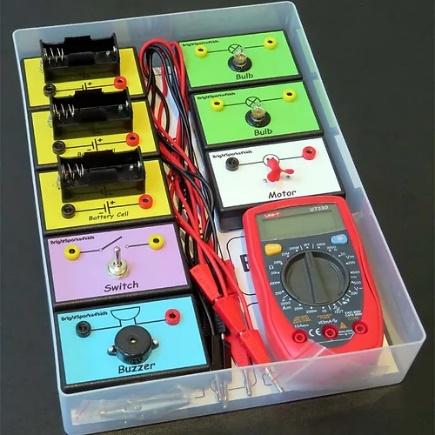 https://www.brightsparksedu.com/electricity-kitshttps://www.tts-group.co.uk/search/?q=electricity&searchType=simple-searchhttps://www.hope-education.co.uk/search?phrase=electricityhttps://www.amazon.co.uk/s?k=electricity+kits&crid=2IJBWE7IE1H9E&sprefix=electricity+kits%2Caps%2C74&ref=nb_sb_nossScienceMagnets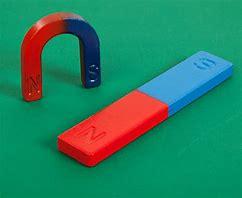 https://www.tts-group.co.uk/magnetism-experiments-class-kit/SC00735.htmlhttps://www.hope-education.co.uk/search?phrase=magnetsScienceMagnet Wands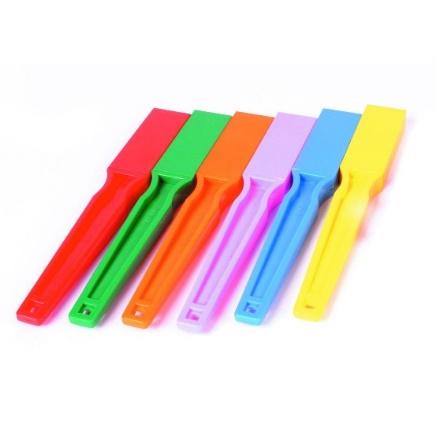 https://www.tts-group.co.uk/search/?q=magnet+wands&searchType=simple-searchhttps://www.hope-education.co.uk/search?phrase=magnet+wandshttps://www.amazon.co.uk/s?k=magnet+wands&crid=28DTXEP89FQ3G&sprefix=magnet+wands%2Caps%2C68&ref=nb_sb_nossScienceMagnet Construction 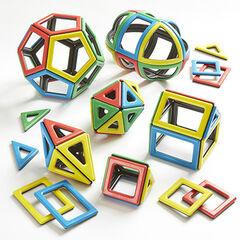 https://www.tts-group.co.uk/search/?q=magnet+construction&searchType=simple-searchhttps://www.hope-education.co.uk/search?phrase=magnet+constructionhttps://www.amazon.co.uk/s?k=magnet+construction&crid=2A5065KZ1YBQ4&sprefix=magnet+construction%2Caps%2C71&ref=nb_sb_nossScienceSpring Balance Newton Meters 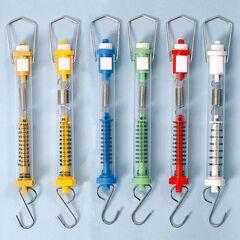 https://www.tts-group.co.uk/search/?q=newton+meter&searchType=simple-searchhttps://www.hope-education.co.uk/search?phrase=newton+meterhttps://www.amazon.co.uk/s?k=newton+meter&crid=1MYGWDAWAFS6H&sprefix=newton+meter%2Caps%2C66&ref=nb_sb_nossScienceBinoculars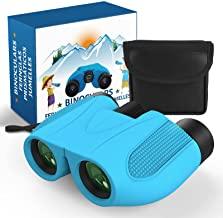 https://www.tts-group.co.uk/search/?q=binoculars&searchType=simple-searchhttps://www.hope-education.co.uk/search?phrase=binocularshttps://www.amazon.co.uk/s?k=kids+binoculars&crid=29A4IK6IV6JY5&sprefix=kids+binoculars%2Caps%2C72&ref=nb_sb_nossScienceRecordable Buttons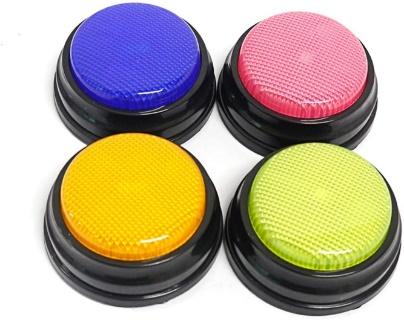 https://www.tts-group.co.uk/search/?q=recordable+buttons&searchType=simple-searchhttps://www.hope-education.co.uk/search?phrase=recordable+buttonhttps://www.amazon.co.uk/s?k=recordable+button&crid=1AS8J6ZDG4P8J&sprefix=recorda%2Caps%2C71&ref=nb_sb_ss_ts-doa-p_1_7ScienceClipboards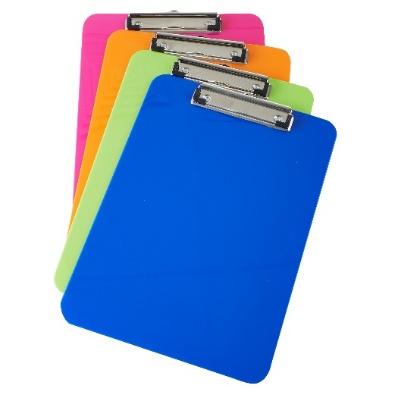 https://www.tts-group.co.uk/search/?q=clipboards&searchType=simple-searchhttps://www.hope-education.co.uk/search?phrase=clipboardshttps://www.amazon.co.uk/s?k=clipboard&crid=3J74RGNMPRQME&sprefix=cli%2Caps%2C85&ref=nb_sb_ss_ts-doa-p_1_3ScienceRain Gauge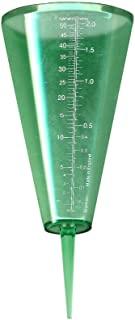 https://www.tts-group.co.uk/search/?q=rain+gauge&searchType=simple-searchhttps://www.hope-education.co.uk/search?phrase=rain+gaugehttps://www.amazon.co.uk/s?k=rain+gauge+for+kids&crid=14IDD0YPC4SVR&sprefix=rain+gauge+%2Caps%2C69&ref=nb_sb_ss_ts-doa-p_5_11ScienceGuttering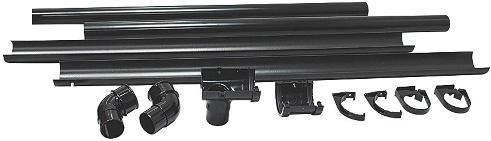 https://www.tts-group.co.uk/search/?q=guttering&searchType=simple-searchhttps://www.hope-education.co.uk/search?phrase=gutteringhttps://www.amazon.co.uk/s?k=guttering&crid=2XOYZJSHBF5B8&sprefix=guttering%2Caps%2C197&ref=nb_sb_noss_1ScienceSpoons – plastic and metal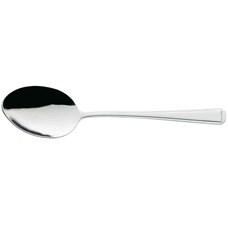 https://www.tts-group.co.uk/search/?q=spoons&searchType=simple-searchhttps://www.hope-education.co.uk/search?phrase=spoonshttps://www.amazon.co.uk/s?k=spoons&crid=37IFDINAZPTH2&sprefix=spoons%2Caps%2C75&ref=nb_sb_nossScienceMeasuring Spoons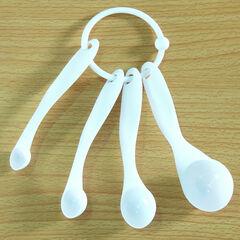 https://www.tts-group.co.uk/search/?q=measuring+spoons&searchType=simple-searchhttps://www.hope-education.co.uk/search?phrase=measuring+spoonshttps://www.amazon.co.uk/s?k=measuring+spoons&crid=28826L4DQVJV8&sprefix=measuring+spoons%2Caps%2C81&ref=nb_sb_noss_1SciencePetri Dishes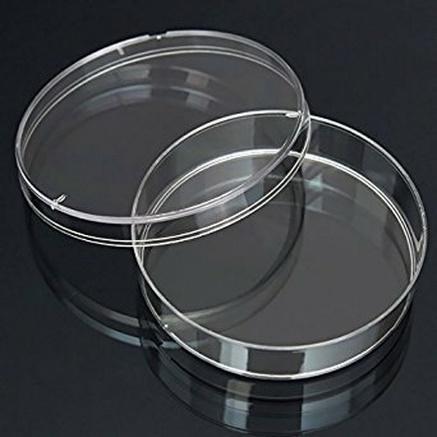 https://www.tts-group.co.uk/search/?q=petri+dish&searchType=simple-searchhttps://www.hope-education.co.uk/search?phrase=petri+dishhttps://www.amazon.co.uk/s?k=petri+dish&crid=3PNOGPAPTT8VH&sprefix=petri+dish%2Caps%2C117&ref=nb_sb_nossScienceSpatula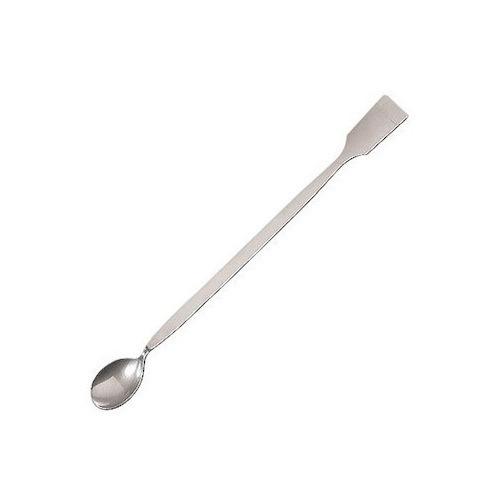 https://www.hope-education.co.uk/search?phrase=spatulahttps://www.amazon.co.uk/s?k=science+spatula&crid=4K8WSQ77KYXV&sprefix=science+spatula%2Caps%2C60&ref=nb_sb_nossScienceFilter Funnels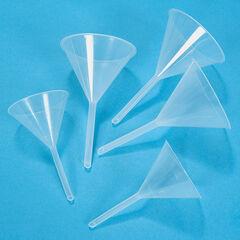 https://www.tts-group.co.uk/search/?q=funnel&searchType=simple-searchhttps://www.hope-education.co.uk/search?phrase=filter+funnelhttps://www.amazon.co.uk/s?k=filter+funnel&crid=182TQW2401CSX&sprefix=filter+funnel%2Caps%2C71&ref=nb_sb_nossScienceConical Flasks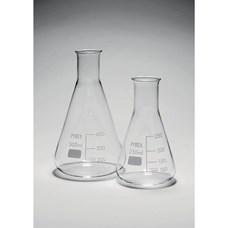 https://www.hope-education.co.uk/search?phrase=conical+flaskhttps://www.amazon.co.uk/s?k=conical+flask&crid=1BKHTE0SZNF63&sprefix=conical+flask%2Caps%2C122&ref=nb_sb_nossTechnologies – DigitalBeebot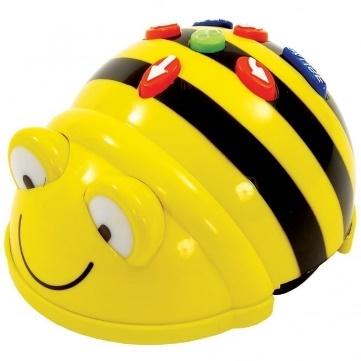 https://www.tts-group.co.uk/search/?q=beebot&searchType=simple-searchTechnologies – DigitalDot and Dash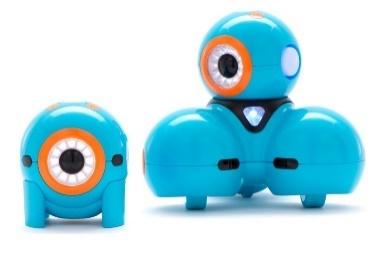 https://www.tts-group.co.uk/search/?q=dash+and+dot&searchType=simple-searchhttps://www.rapidonline.com/Catalogue/Search?tier=Wonder%20Workshop%20Robotshttps://www.rapidonline.com/Catalogue/Search?tier=Wonder%20Workshop%20BundlesTechnologies – DigitalSphero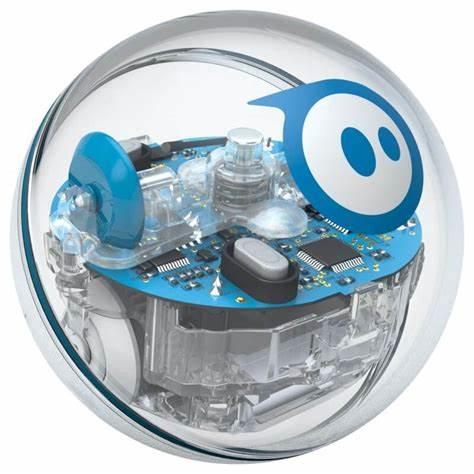 https://www.hope-education.co.uk/search?phrase=spherohttps://www.amazon.co.uk/s?k=sphero&crid=2N9AAEAMVZNXU&sprefix=sphero%2Caps%2C74&ref=nb_sb_nossTechnologies – DigitalPro-bot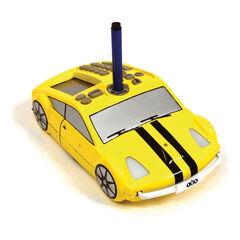 https://www.tts-group.co.uk/primary/computing-ict/our-floor-robot-family-bee-bot-others/?prefn1=ID&prefv1=Pro-BotTechnologies – DigitalBotley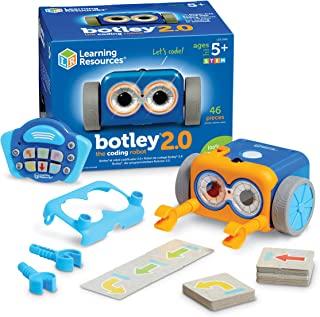 https://www.amazon.co.uk/s?k=botley&crid=3H7WNT2C5IJR0&sprefix=botley%2Caps%2C77&ref=nb_sb_nossTechnologies/ EngineeringMake-do kits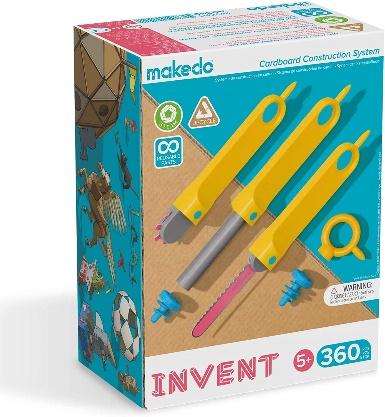 https://www.hope-education.co.uk/search?phrase=makedohttps://www.amazon.co.uk/s?k=makedo&crid=2A0L6GWBXFO5F&sprefix=makedo%2Caps%2C126&ref=nb_sb_nossTechnologies/ EngineeringTools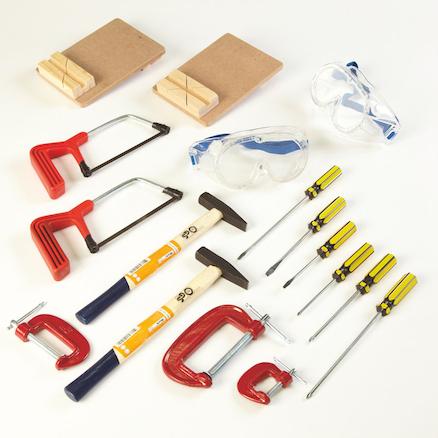 https://muddyfaces.co.ukhttps://www.tts-group.co.uk/search/?q=woodwork+tools&searchType=simple-searchhttps://www.hope-education.co.uk/search?phrase=woodwork+toolsTechnologies/ EngineeringWood for woodwork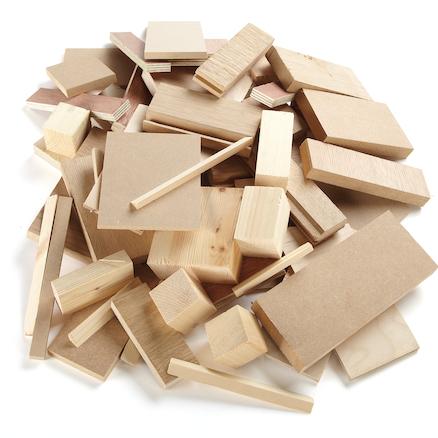 https://www.cosydirect.com/catalogsearch/result/?q=softwood+offcutshttps://www.tts-group.co.uk/wooden-offcuts-4kg/OFFCUT.html?gclid=CjwKCAiA9aKQBhBREiwAyGP5ldZLkJeXbZ-7JvL0IPwHKI17QrqFfn4y_FnYH1Gu8wqAiXAPnp1qbxoCCvAQAvD_BwETechnologies/ EngineeringKapla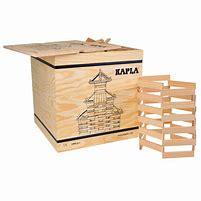 https://www.kaplaplanks.co.uk/special-school-offer_i37.htmlhttps://www.kaplaplanks.co.uk/natural_c17.htmlhttps://www.kaplaplanks.co.uk/color_c13.htmlTechnologies/ EngineeringMagformers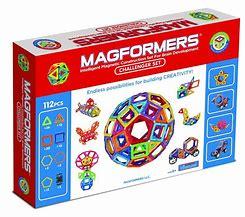 https://www.tts-group.co.uk/search/?q=magformers&searchType=simple-searchhttps://www.hope-education.co.uk/search?phrase=magformershttps://www.amazon.co.uk/s?k=magformers&crid=13OKXY8HEJQ9Y&sprefix=magformers%2Caps%2C134&ref=nb_sb_noss_1Technologies/ EngineeringK’Nex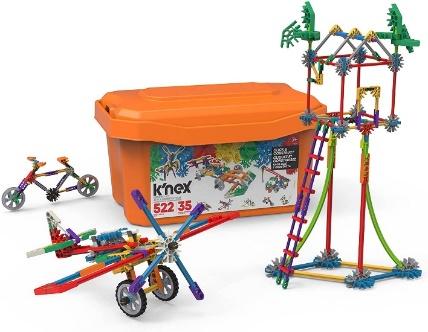 https://www.tts-group.co.uk/search/?q=knex&searchType=simple-searchhttps://www.hope-education.co.uk/search?phrase=knexhttps://www.amazon.co.uk/s?k=knex&crid=TS0TXJTZJ7I6&sprefix=knex%2Caps%2C89&ref=nb_sb_nossTechnologies/ EngineeringWooden Dowels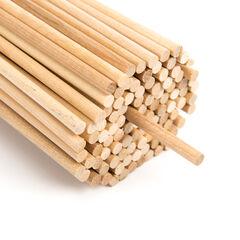 https://www.tts-group.co.uk/search/?q=dowels&searchType=simple-searchhttps://www.hope-education.co.uk/search?phrase=dowelshttps://www.amazon.co.uk/s?k=wooden+dowels&crid=35OLML9GQJL3I&sprefix=wooden+dowels%2Caps%2C84&ref=nb_sb_nossMathsTimer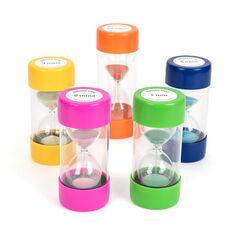 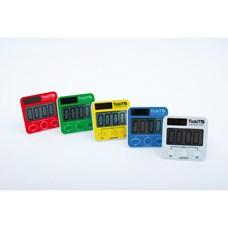 https://www.tts-group.co.uk/search/?q=timer&searchType=simple-searchhttps://www.hope-education.co.uk/search?phrase=timerhttps://www.amazon.co.uk/s?k=timer&crid=33XL8ZG6CLDRJ&sprefix=timer%2Caps%2C84&ref=nb_sb_nossMathsCompass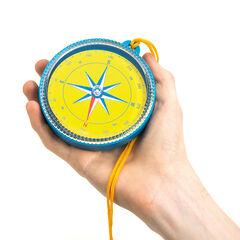 https://www.tts-group.co.uk/search/?q=compass&searchType=simple-searchhttps://www.hope-education.co.uk/search?phrase=compasshttps://www.amazon.co.uk/s?k=compass&crid=1SP9T1DJJLDV4&sprefix=compas%2Caps%2C75&ref=nb_sb_nossMathsRuler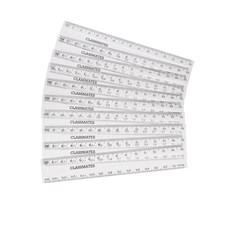 https://www.tts-group.co.uk/search/?q=ruler&searchType=simple-searchhttps://www.hope-education.co.uk/search?phrase=rulerhttps://www.amazon.co.uk/s?k=ruler&crid=32Q05ZX69A8XU&sprefix=ruler%2Caps%2C102&ref=nb_sb_nossMathsMeasuring Tape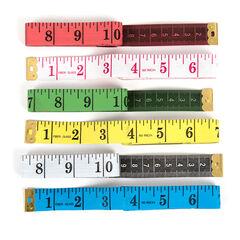 https://www.tts-group.co.uk/search/?q=measuring+tape&searchType=simple-searchhttps://www.hope-education.co.uk/search?phrase=measuring+tapehttps://www.amazon.co.uk/s?k=measuring+tape&crid=2JYX3RLH18JX7&sprefix=measuring+tape%2Caps%2C85&ref=nb_sb_nossMathsWeighing Scales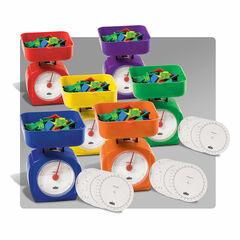 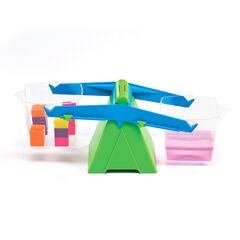 https://www.tts-group.co.uk/search/?q=weighing+scales&searchType=simple-searchhttps://www.hope-education.co.uk/search?phrase=weighing+scaleshttps://www.amazon.co.uk/s?k=classroom+weighing+scales&crid=2HRCRSRW0RAQQ&sprefix=classroom+weighing+scales%2Caps%2C53&ref=nb_sb_noss